Formula dan tanda elastisitas, serta jenis kurva-elastis  Formula elastisitas Umum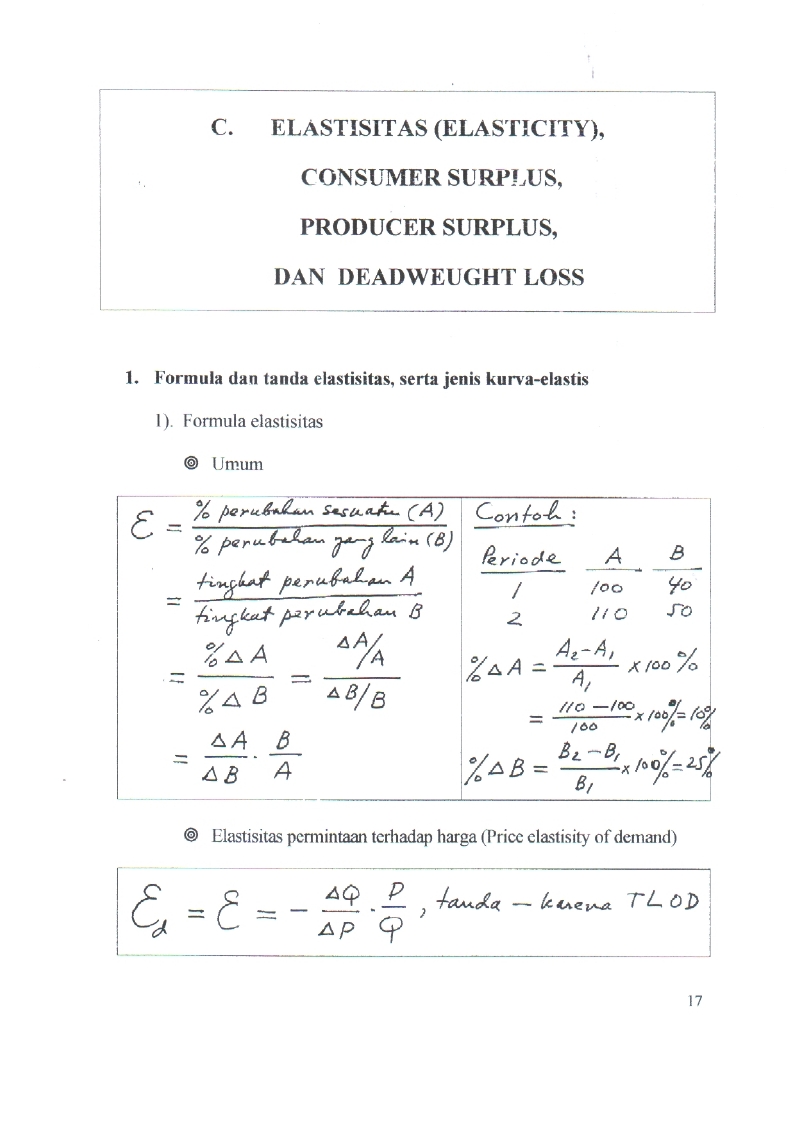 Elastisitas permintaan terhadap harga (Price elastisity of demand)Elastisitas penawaran terhadap harga (Price elasticity of supply)Elastisitas permintaan terhadap pendapatan       (Income elasticity of demand)Jenis kurva-elastis (Types of elastic curves)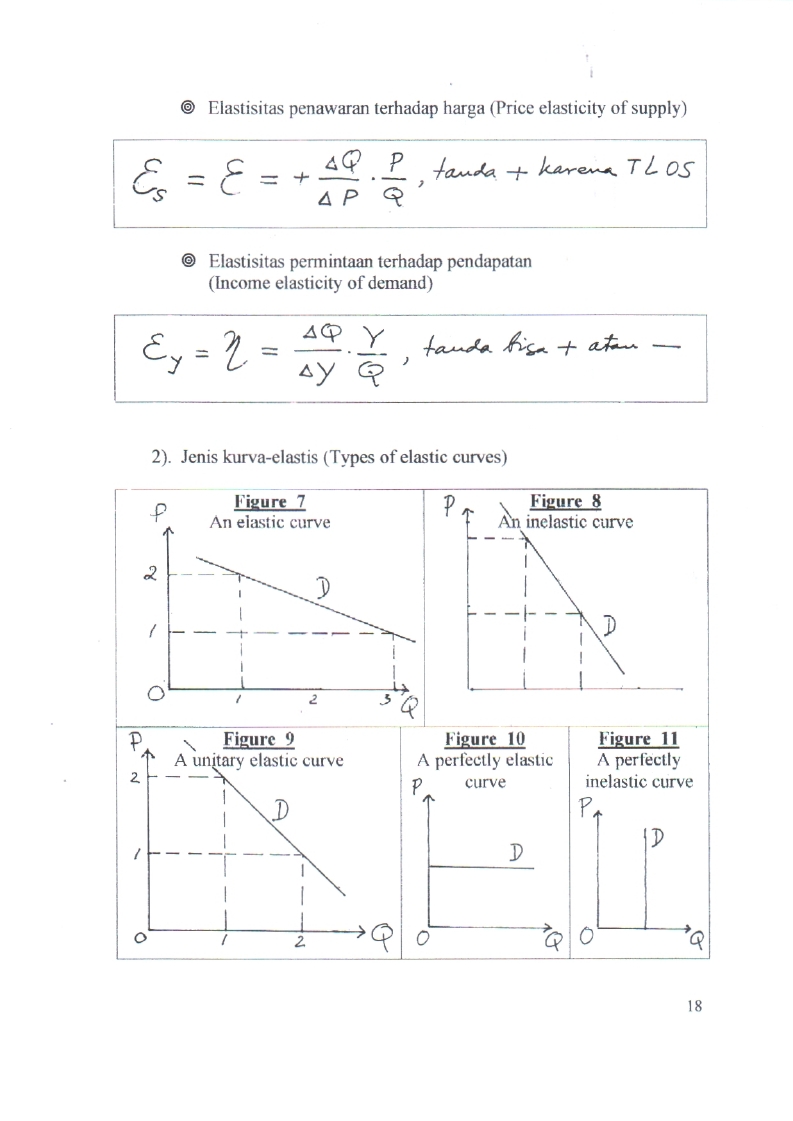 Jenis dan tanda elastisitas  Perhitungan QElastisitas permintaan terhadap harga sendiri (Own price elasticity of demand)Definisi dan formula the own price elasticity of demand Point elasticityFormula the point elasticity pada kurva permintaan (demand curve)Elastisitas untuk kurva D hyperbolaArc elasticityOwn price elasticity of supplyDefinisi dan formula the own price elasticity of supply Point elasticityFormula the point elasticity pada kurva penawaran (supply curve)Arc elasticity             Rumus sama seperti pada elasticity of demand diatas.    Cross price elasticity of demandDefinisi dan formula the cross elasticity of demandBarang atau jasa adalah substitutes, apabila the cross elasticity positif, dan bila the cross elasticity besar maka barang atau jasa adalah close substitutesBarang atau jasa services adalah complements, apabila the cross elasticity negatifIncome elasticity of demandDefinisi dan formula the income elasticity of demandNormal good, apabila the income elasticity positif (+)Necessity (normal good), apabila the income elasticity kurang dari 1Luxury (normal good), apabila the income elasticity lebih besar dari 1Inferior good, apabila the income elasticity negatif (–)Giffen good adalah inferior dengan ciri apabila harga turun tetapi permintaan juga turun, jadi merupakan kekecualian terhadap the law of demandElastisitas dan Consumer Surplus Consumer Expenditure dan Consumer SurplusConsumer Expenditure (Pengeluaran Konsumen)Pendapatan konsumen (consumer income = I)Pendapatan (I) yang diperoleh konsumen berasal dari hasil penjualan faktor produksi yang mereka milik. Misalnya,  I = W  H, I adalah upah per jam kali jumlah jam kerja (H).Pengeluaran Konsumen (Consumer Expenditure, E)Consumer Surplus (CS, Manfaat Konsumen)CS untuk berbagai kurva-elastisElastisitas dan Producer SurplusProducer Surplus (PS)PS untuk berbagai kurva-elastisDeadweight Loss (DWL)Struktur pendapatan (Revenue structure)Total pendapatan (Total revenue) - TRTotal Revenue (TR) yaitu Total Pendapatan atau Total Hasil Penjualan produsen atau perusahaan merupakan perkalian harga jual (P) dan kuantitas yang dijual (Q).  Jadi  TR = PQ = Pengeluaran Konsumen (Consumer Expenditure)Misal :   untuk 1 barang atau jasa         ---   TR = PQ              untuk 2 barang dan atau jasa   ---   TR = (P1Q1)  (P2Q2)                             dimana P1 dan P2 adalah harga jual, sedangkan Q1 dan Q2                              adalah kuantitas (jumlah) yang dijual.          Contoh :Pendapatan rata-rata (Average revenue) - AR, Harga (P) and Kurva D (D curve)            AR  =    =    → Misal untuk 2 barang/jasa Q1 dan Q2 : AR =    +  Pendapatan marjinal (Marginal revenue) - MRMR  =    =  =  +    MR = P  = P  dimana    = price elasticity of demand (dengan tanda )Hubungan harga dan MR (Relationship of price and MR)Struktur biaya (Cost structure)Tabel CostsTotal biaya :  TC = TFC + TVCBiaya per unit :  AC = AFC + AVC;  MCShort run (SR) AC dan Long run (LR) ACSR SR adalah jangka waktu dimana terdapat faktor produksi-faktor produksi atau bahan-bahan produksi tertentu adalah tetap selama produksi berjalan.Misal, produksi dengan 1 pabrik berarti kapasitas tetap --- jadi faktor produksi  K  (kapital atau modal) tetap, tetapi penggunaan faktor produksi lainnya (tenaga kerja dan faktor lainnya) bertambah sejalan dengan kenaikan produksi atau output Q. Jadi di SR terdapat  TC  =  TFC  +  TVC, yaitu terdapat TFC termasuk dari pabrik berupa Depresiasi, dan TVC dari faktor-faktor yang variabel.               Kurva  SRATC (SR Average Total Cost)LR LR adalah jangka waktu dimana semua faktor produksi-faktor produksi atau semua bahan-bahan produksi adalah variabel ---jadi tidak ada satupun yang tetap (in the LR all factors are variable).    Jadi di LR tidak ada TC sehingga TC  =  TVC.               Kurva  LRATC (LR Average Total Cost)BAB III :ELASTISITAS (ELASTICITY),CONSUMER SURPLUS,PRODUCER SURPLUS,DAN  DEADWEIGHT LOSSJenisElastisitasAngkaAbsolutTanda ElastisitasTanda ElastisitasTanda ElastisitasTanda ElastisitasJenisElastisitasAngkaAbsolutElas.DemandElas.SupplyElas.IncomeCrossElas.1. Elastic 1NegatifPositif atau tgt. jenisbrg./jasa atau tgt. jenisbrg./jasa2. Inelastic 1NegatifPositif atau tgt. jenisbrg./jasa atau tgt. jenisbrg./jasaUnit-elastic (unitary ) 1NegatifPositif atau tgt. jenisbrg./jasa atau tgt. jenisbrg./jasaApabila  PMaka  Q111 11 1 11 1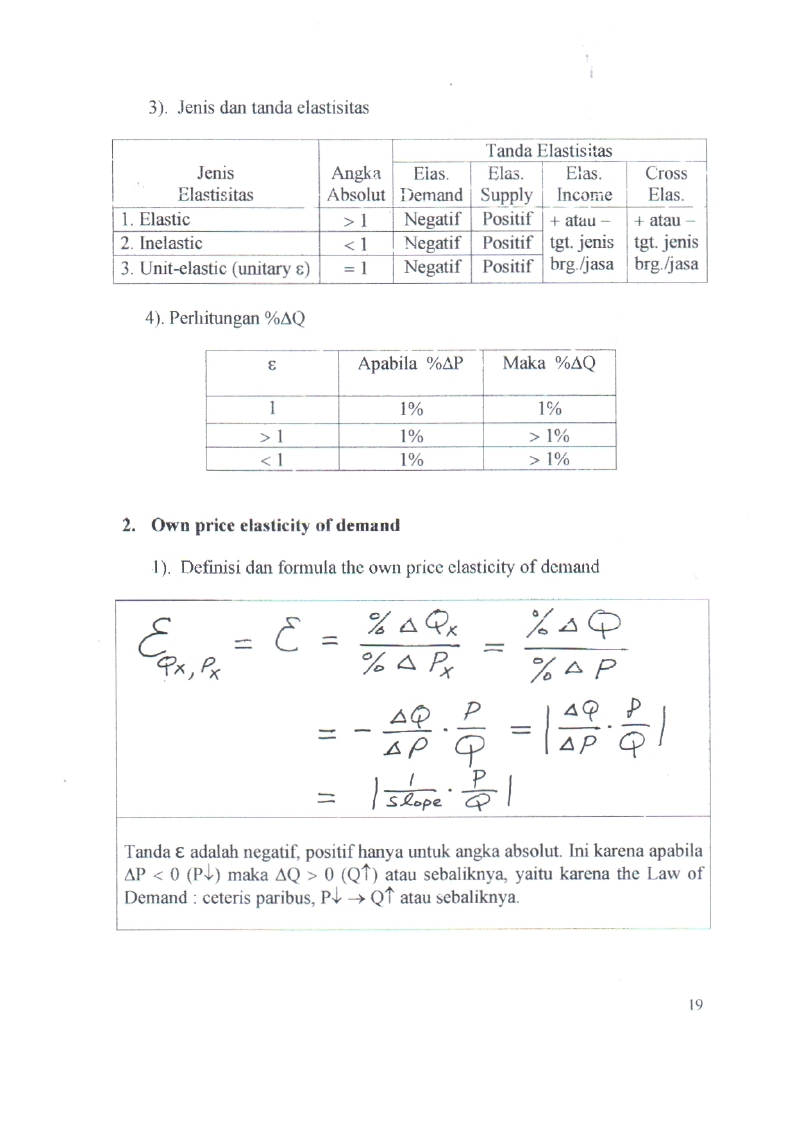 Tanda ε adalah negatif, positif hanya untuk angka absolut. Ini karena apabila P  0 (P) maka Q  0 (Q) atau sebaliknya, yaitu karena the Law of Demand : ceteris paribus, P  Q atau sebaliknya.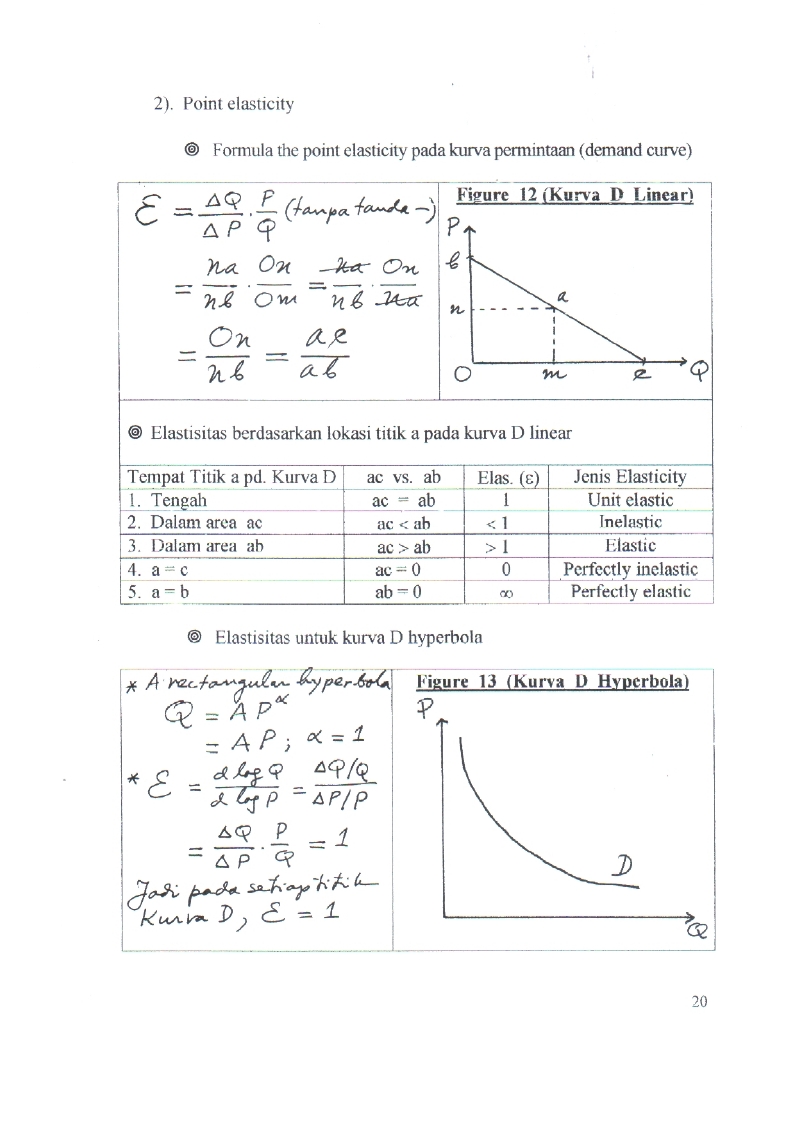 Figure  12 (Kurva  D  Linear)Figure  12 (Kurva  D  Linear)Figure  12 (Kurva  D  Linear)Elastisitas berdasarkan lokasi titik a pada kurva D linearElastisitas berdasarkan lokasi titik a pada kurva D linearElastisitas berdasarkan lokasi titik a pada kurva D linearElastisitas berdasarkan lokasi titik a pada kurva D linearElastisitas berdasarkan lokasi titik a pada kurva D linearTempat Titik a pd. Kurva Dac  vs.  abac  vs.  ab Elas. ()Jenis Elasticity1.  Tengahac  =  abac  =  ab1Unit elastic2.  Dalam area  acac  ab ac  ab     1Inelastic3.  Dalam area  ab ac  abac  ab    1Elastic4.  a = c     ac = 0     ac = 00Perfectly inelastic5.  a = b     ab = 0     ab = 0Perfectly elasticFigure  13  (Kurva  D  Hyperbola)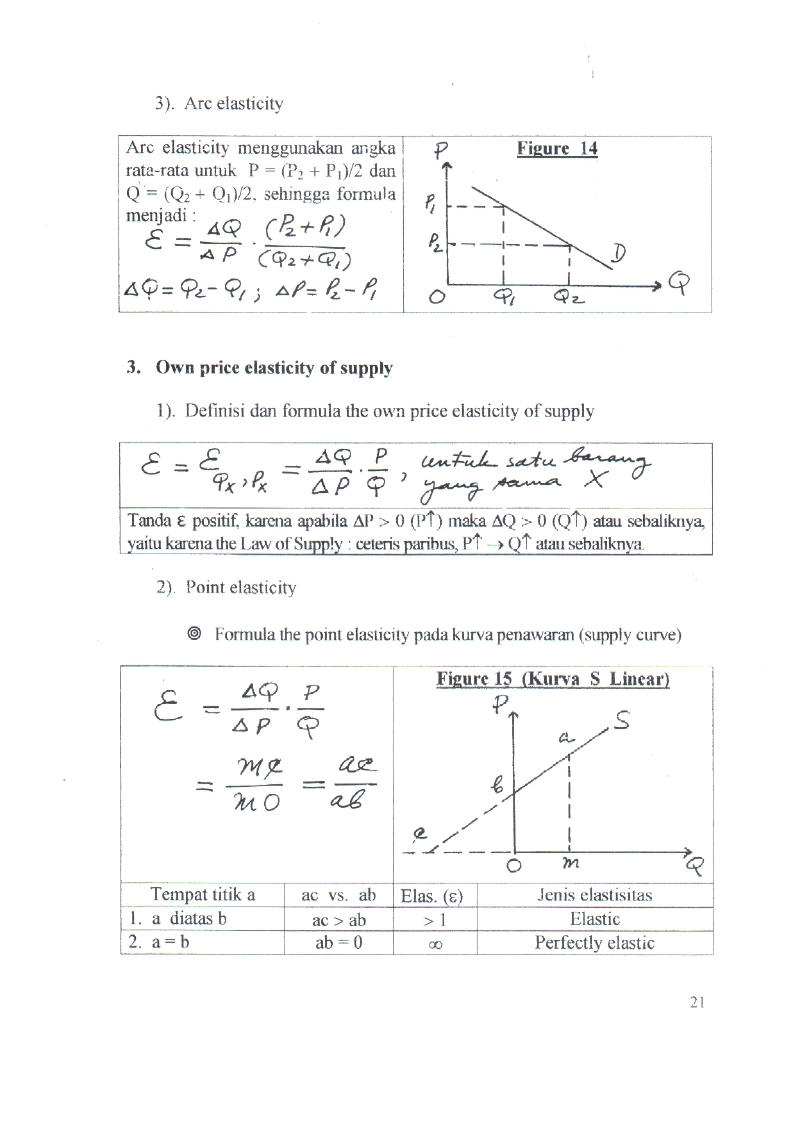 Tanda ε positif, karena apabila P  0 (P) maka Q  0 (Q) atau sebaliknya, yaitu karena the Law of Supply : ceteris paribus, P  Q atau sebaliknya.Tempat titik aac  vs.  abElas. ()Jenis elastisitas1.  a  diatas bac  ab 1Elastic2.  a = bab = 0Perfectly elastic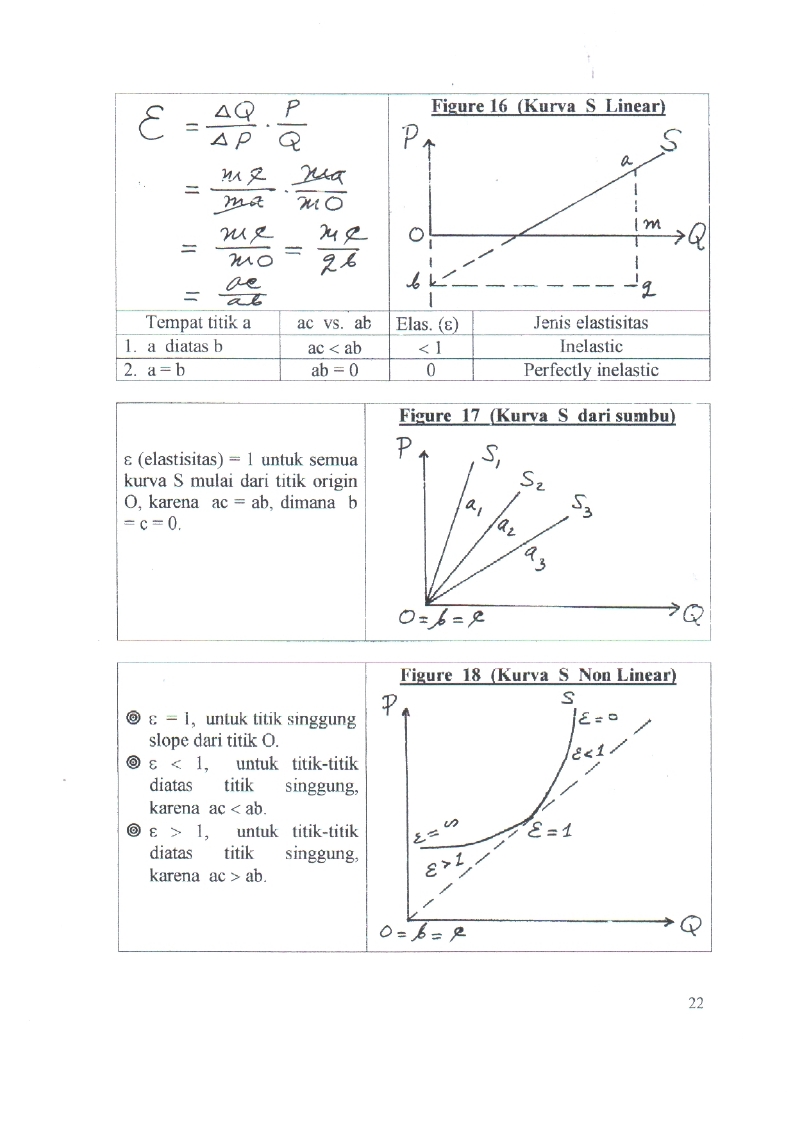 Tempat titik aac  vs.  abElas. ()Jenis elastisitas1.  a  diatas bac  ab 1Inelastic2.  a = bab = 00Perfectly inelastic (elastisitas) = 1 untuk semua kurva S mulai dari titik origin O, karena  ac = ab, dimana  b = c = 0.  = 1,  untuk titik singgung slope dari titik O.  1,  untuk titik-titik diatas titik singgung, karena  ac  ab.   1,  untuk titik-titik diatas titik singgung, karena  ac  ab. 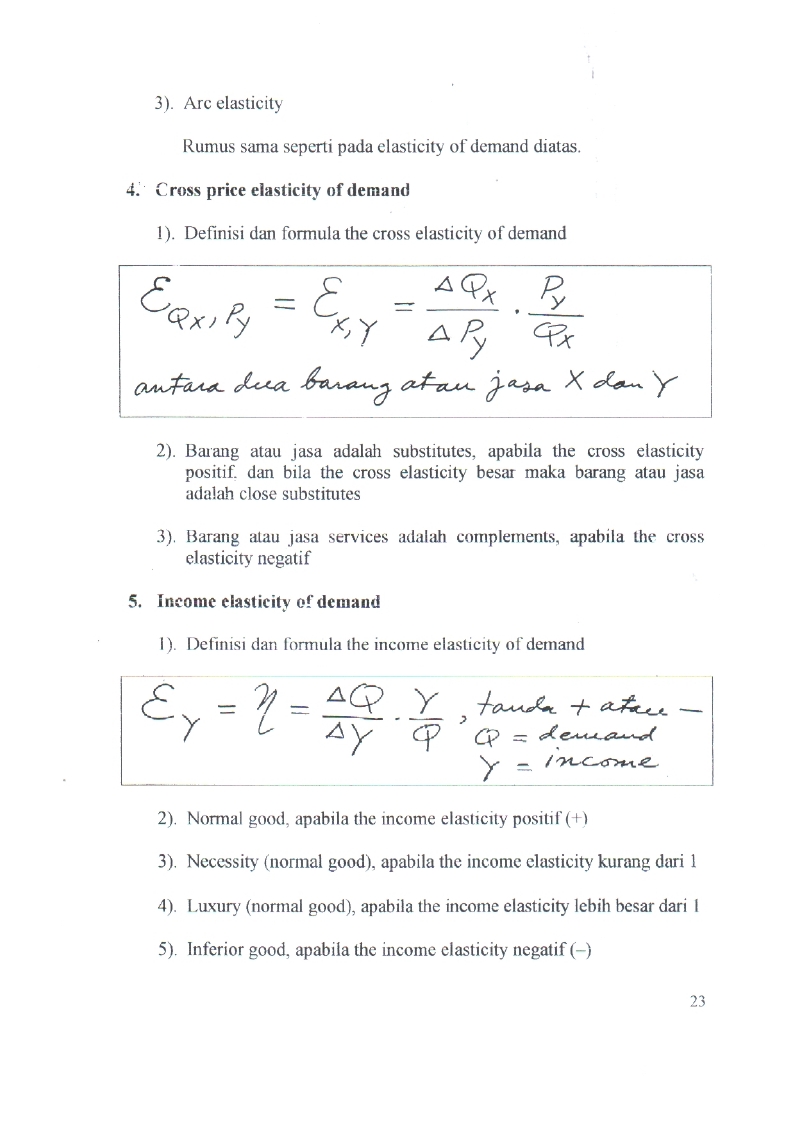 Pendapatan I dikeluarkan atau dibelan-jakan oleh konsumen untuk konsumsi barang dan jasa --- E, dan sisanya ditabung --- S,      jadi :    I = E + S.Misalnya, untuk 2 barang dan atau jasa Q1 dan Q2, maka :E = P1Q1 + P2Q2  =     =   PiQ1 = PQ = ObOa = Oaqb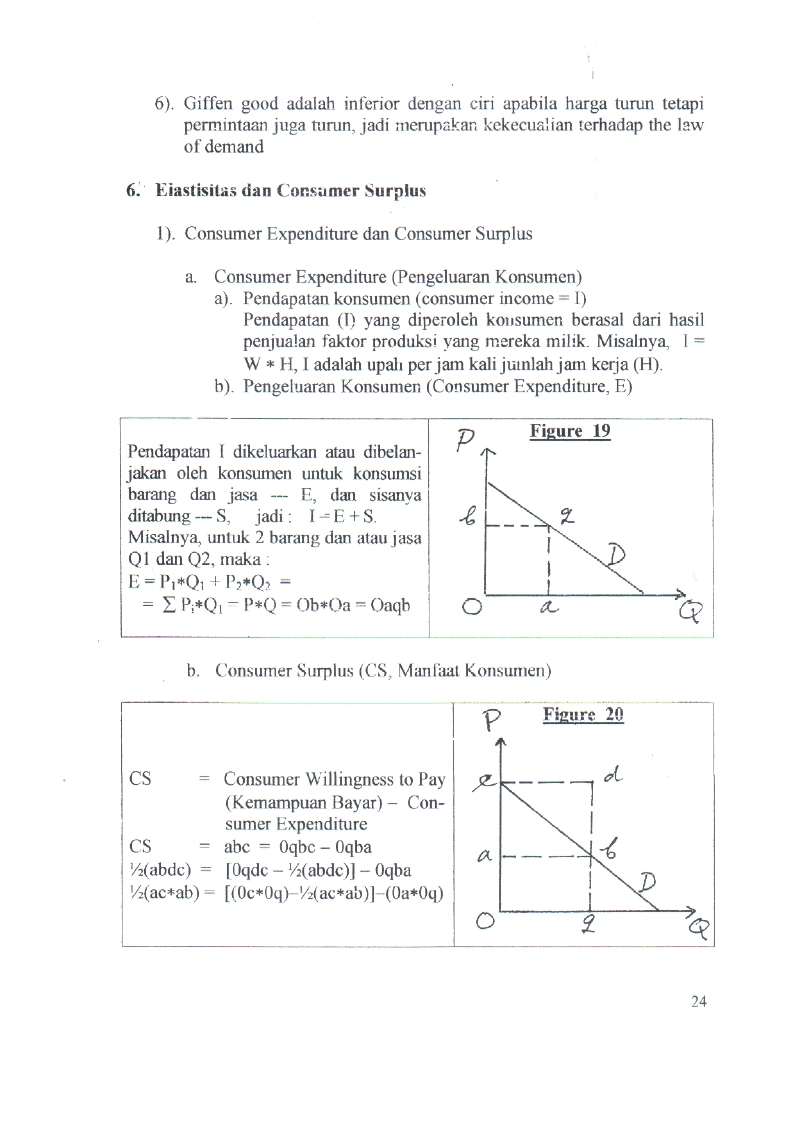 CS          =   Consumer Willingness to Pay (Kemampuan Bayar)   Con-sumer ExpenditureCS          =   abc  =  0qbc  0qba  ½(abdc)  =   [0qdc  ½(abdc)]  0qba ½(acab) =  [(0c0q)½(acab)](0a0q)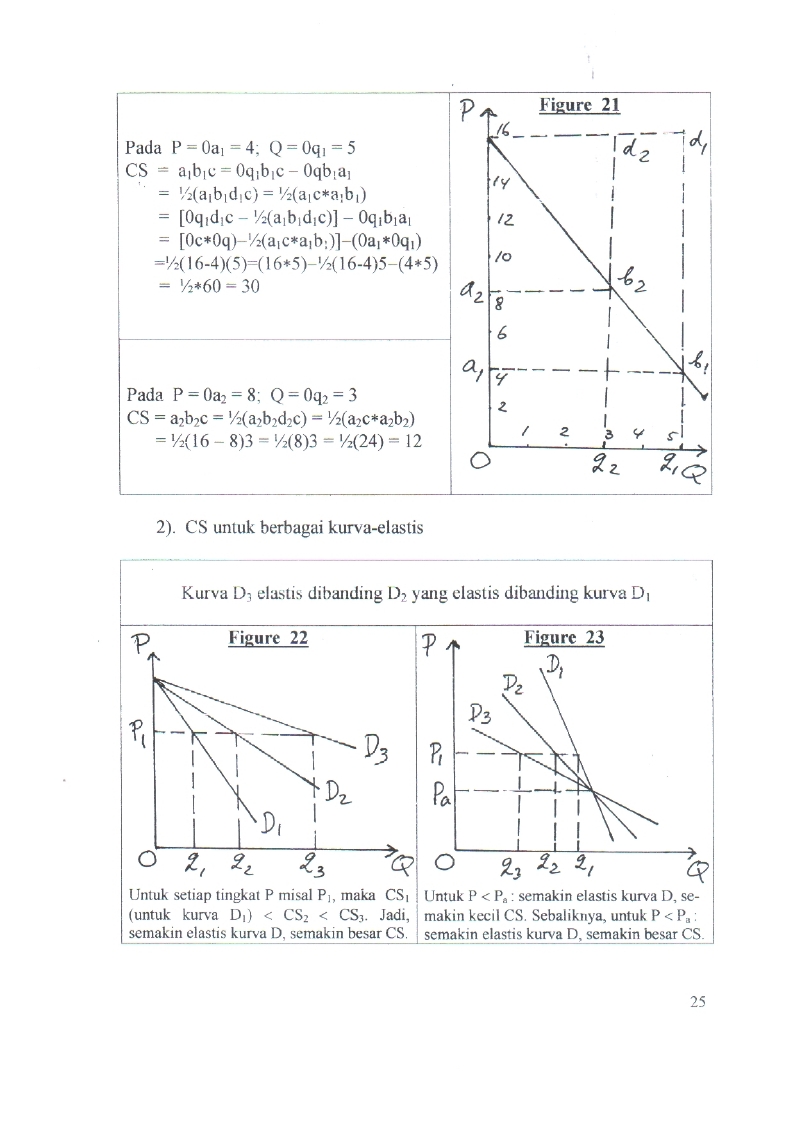 Pada  P = 0a1 = 4;  Q = 0q1 = 5CS  =  a1b1c = 0q1b1c  0qb1a1       =  ½(a1b1d1c) = ½(a1ca1b1)       =  [0q1d1c  ½(a1b1d1c)]  0q1b1a1       =  [0c0q)½(a1ca1b1)](0a10q1)      =½(16-4)(5)=(165)½(16-4)5(45)       =  ½60 = 30Pada  P = 0a2 = 8;  Q = 0q2 = 3CS = a2b2c = ½(a2b2d2c) = ½(a2ca2b2)         = ½(16  8)3 = ½(8)3 = ½(24) = 12Kurva D3 elastis dibanding D2 yang elastis dibanding kurva D1Kurva D3 elastis dibanding D2 yang elastis dibanding kurva D1PS    =  TR  Wiliingness to sellabc   =  0qba  0qbc          = 0qba  (0qba  abc)½(accd)  =  ½(accd)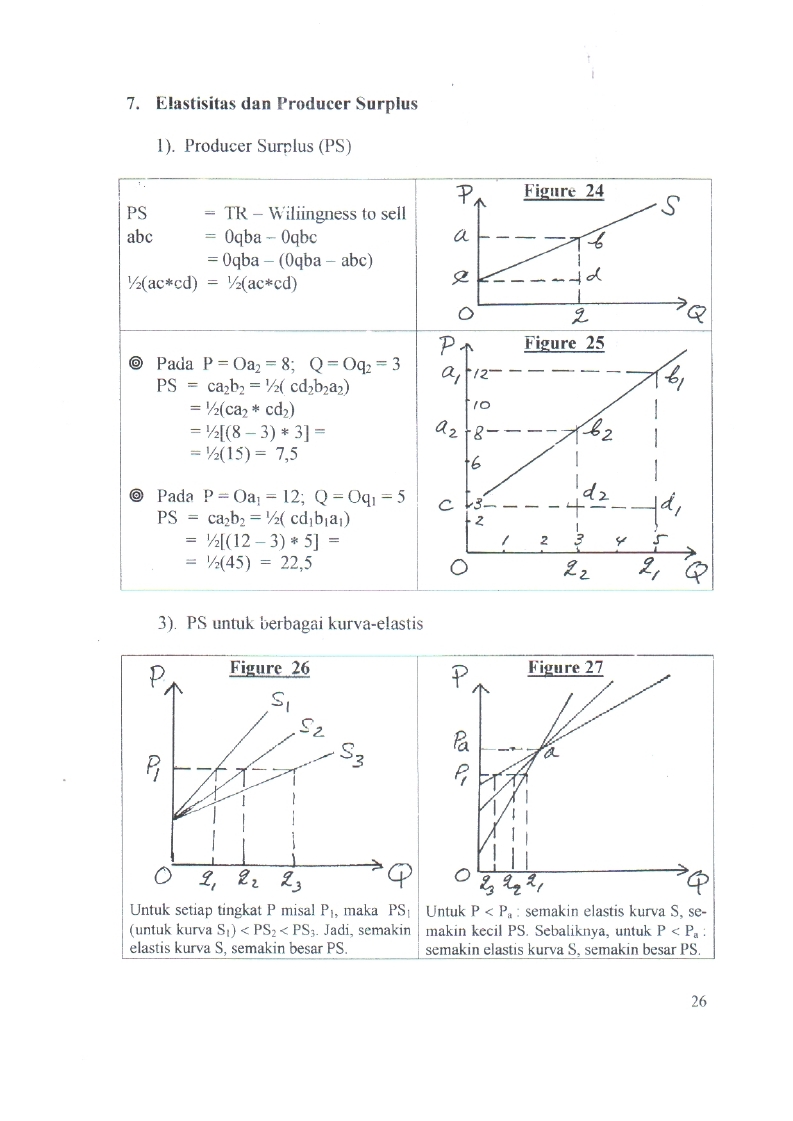 Pada  P = Oa2 = 8;   Q = Oq2 = 3PS  =  ca2b2 = ½( cd2b2a2)       = ½(ca2  cd2)       = ½[(8 – 3)  3] =        = ½(15) =  7,5Pada  P = Oa1 = 12;  Q = Oq1 = 5PS  =  ca2b2 = ½( cd1b1a1)      =  ½[(12 – 3)  5]  =       =  ½(45)  =  22,5Untuk setiap tingkat P misal P1, maka  PS1 (untuk kurva S1)  PS2  PS3. Jadi, semakin elastis kurva S, semakin besar PS. Untuk P  Pa : semakin elastis kurva S, se-makin kecil PS. Sebaliknya, untuk P  Pa : semakin elastis kurva S, semakin besar PS.DWL tidak terjadi pada equilibrium (tanpa intervensi)CS + PS  =  abc2 + abc1  =  c1bc2, dimana  0a     =  Harga dibayar konsumen            =  Harga diterima produsen 0q     =  Q pada equilibrium 0qba  =  Consumer Expenditure 0qba  =  Producer Revenue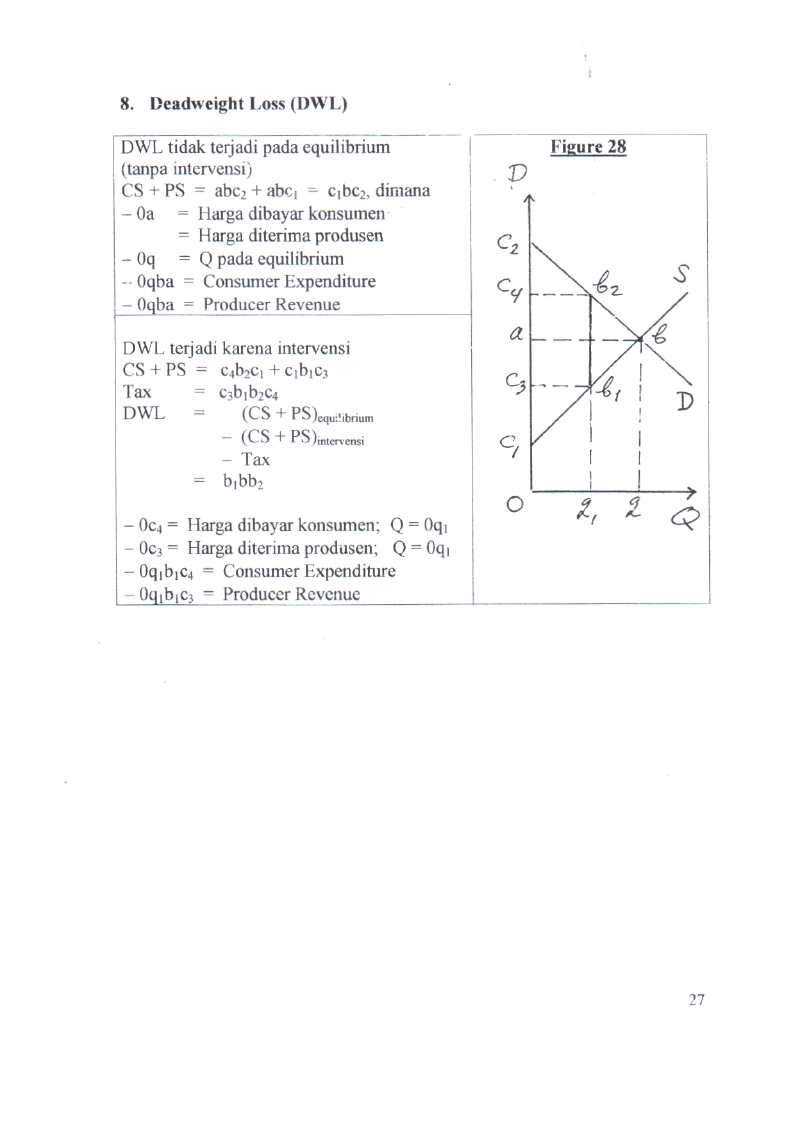 DWL terjadi karena intervensiCS + PS  =   c4b2c1 + c1b1c3Tax         =   c3b1b2c4DWL      =        (CS + PS)equilibrium                         (CS + PS)intervensi                         Tax                =    b1bb2    0c4 =  Harga dibayar konsumen;  Q = 0q1 0c3 =  Harga diterima produsen;   Q = 0q1 0q1b1c4  =  Consumer Expenditure 0q1b1c3  =  Producer RevenueBAB  IV.     PENDAPATAN (REVENUE) DAN BIAYA (COSTS)P       Q       PQ     AR     MR12       1        12       12       1210       2        20       10         8  8       3        24         8         4  6       4        24         6         0  4       5        20         4      – 4             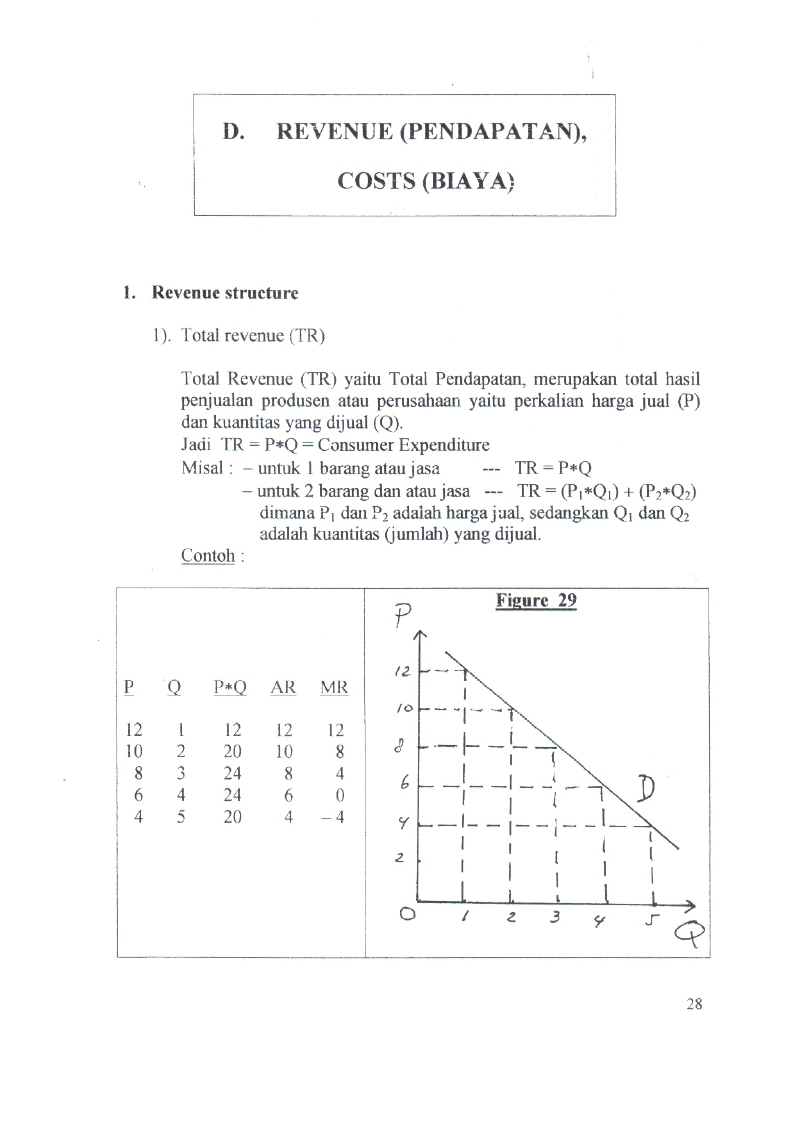 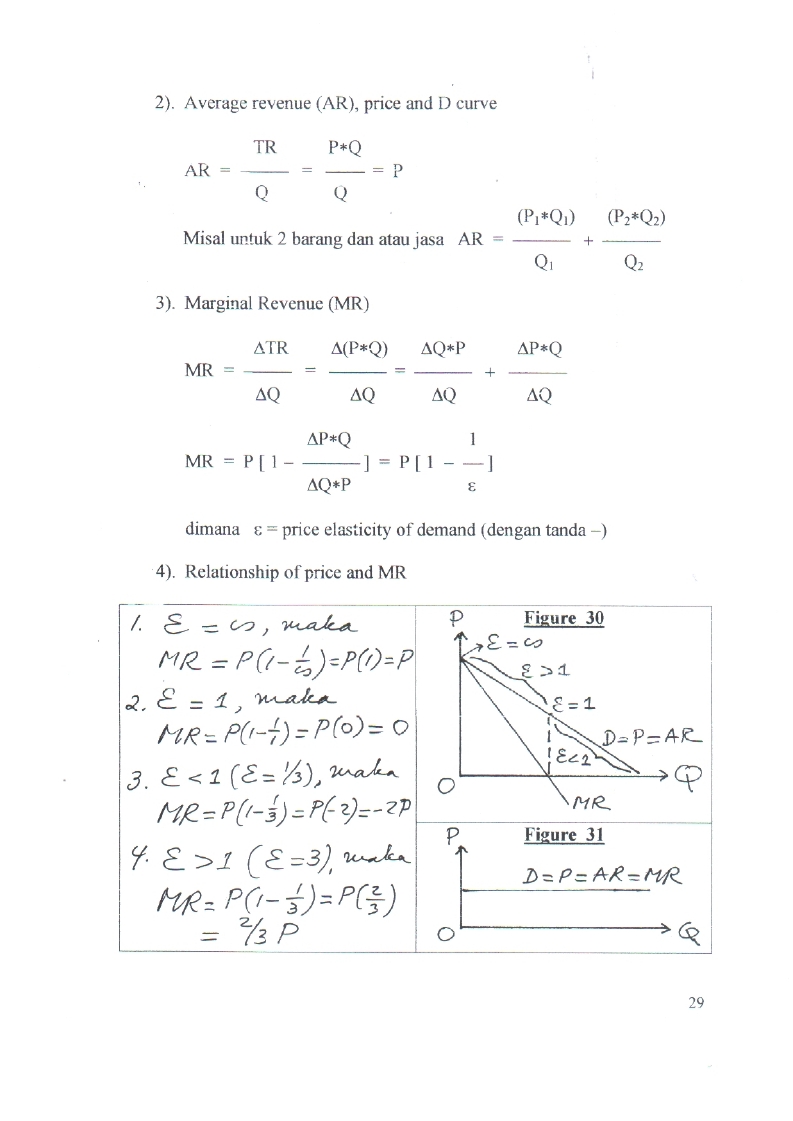 QTFCTVCTCMCAFCAVCATC   0   200        0          200     0          0      0          0   1   200      50   250   50   200.0    50   250.0   2   200       90   290   40   100.0    45   145.0   3   200    120   320   30     66.7    40   106.7   4   200    140   340   20     50.0    35     85.0   5   200    150   350   10      40.0    30     70.0   6   200    156   356     6     33.3    26     59.3   7   200    175   375   19     28.6    25     53.6   8   200    208   408   33     25.0    26     51.0   9   200    270   470   62     22.2    30     52.2 10   200    350   550   80     20.0    35     55.0Total Costs (TC)  TC = Total biaya produksi yang terdiri dari Total Biaya Tetap (Total Fixed Costs, TFC) dan Total Biaya Variabel (Total Variable Costs, TVC)Jadi,  TC  =  TFC + TFCPerhatikan inflection point pada kurva  TC  dan  TVC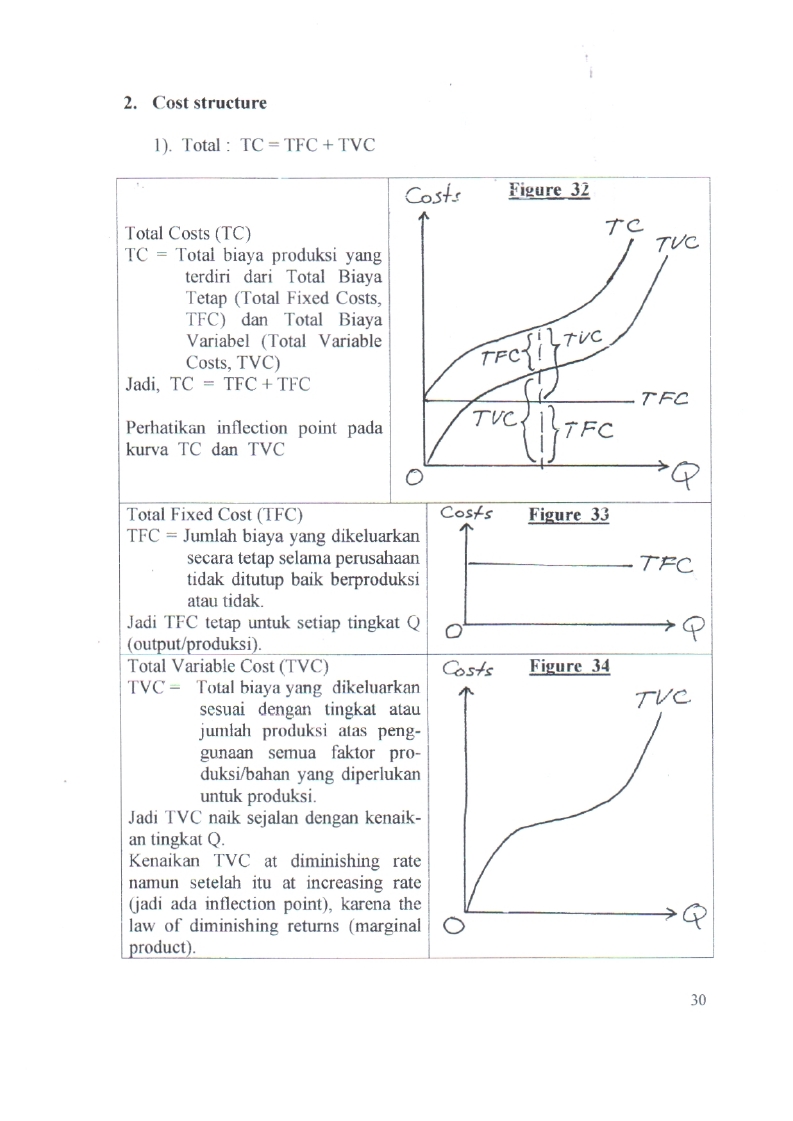 Total Fixed Cost (TFC)TFC = Jumlah biaya yang dikeluarkan secara tetap selama perusahaan tidak ditutup baik berproduksi atau tidak.Jadi TFC tetap untuk setiap tingkat Q (output/produksi).Total Variable Cost (TVC)TVC = Total biaya yang  dikeluarkan  sesuai dengan tingkat atau jumlah produksi atas peng-gunaan semua faktor pro-duksi/bahan yang diperlukan untuk produksi.Jadi TVC naik sejalan dengan kenaik-an tingkat Q.Kenaikan TVC at diminishing rate namun setelah itu at increasing rate (jadi ada inflection point), karena the law of diminishing returns (marginal product). AFC  =  AFC =  Biaya Tetap Rata-Rata               (Average Fixed Cost)AFC turun sejalan dengan naik-nya Q, mendekat kedua sumbu Q dan AFC (tidak menjadi 0).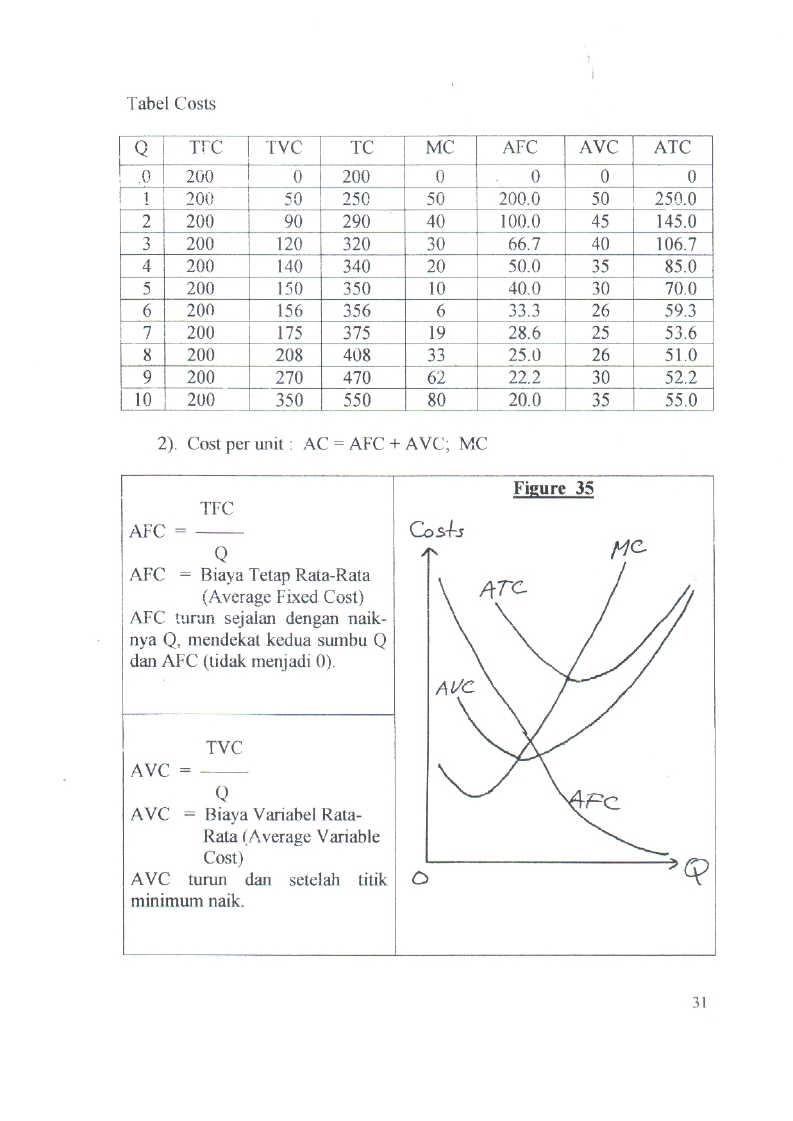 MC   =  MC turun dan setelah titik minimum naik, dan melalui titik minimum AVC dan AC.AVC  =   AVC   =  Biaya Variabel Rata-Rata (Average Variable Cost)AVC turun dan setelah titik minimum naik.MC   =  MC turun dan setelah titik minimum naik, dan melalui titik minimum AVC dan AC.AC    =   =  AFC + AVC         AC    =   Total Biaya Rata-Rata (Average Cost)AC atau ATC mengikuti pola AVC karena AC = AFC + AVC,  tetapi sebelum titik minimum AVC jarak AC dan AVC besar, dan setelah titik tertentu jarak AC dan AVC merapat tetapi tidak pernah berpotongan karena AFC  0. Titik minimum AC disebelah kanan minimum AVC karena   AC = AFC + AVC.  MC   =  MC turun dan setelah titik minimum naik, dan melalui titik minimum AVC dan AC.SRATC berbentuk U (U-shape), terdiri dari bagian menurun, titik minimum, dan bagian mening-kat  atau menanjak.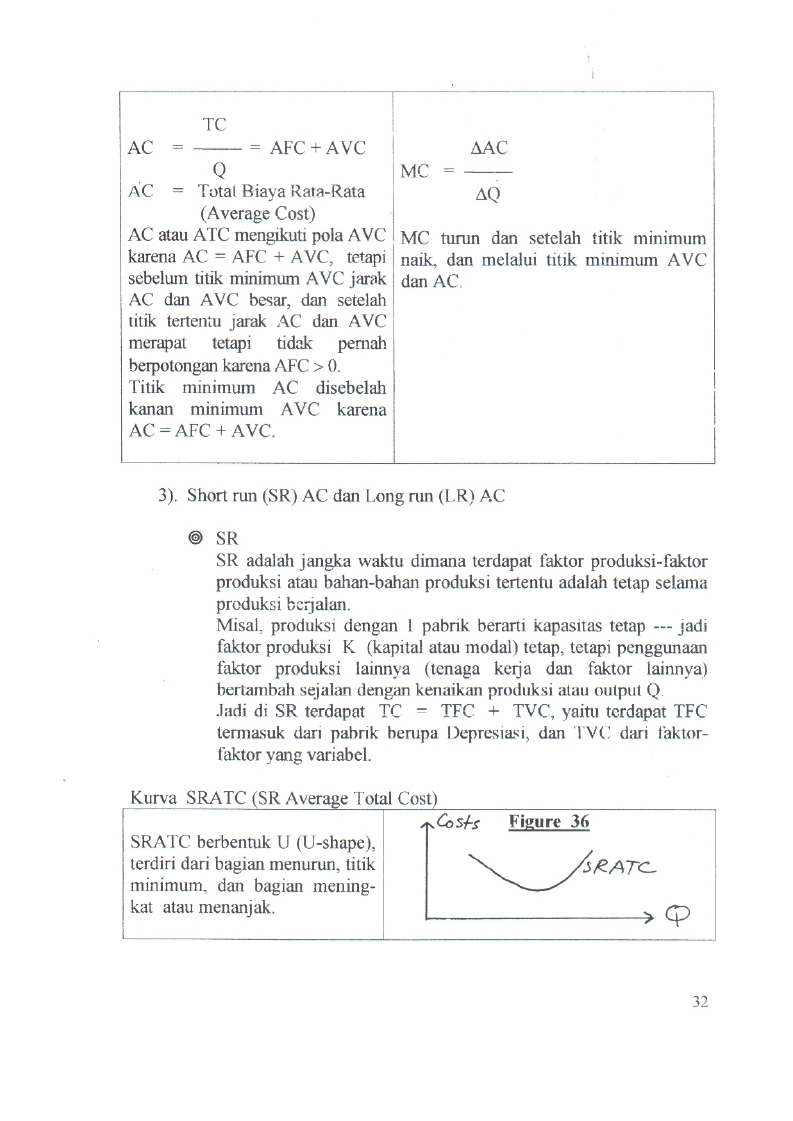 LRATC adalah kurva dimana semua kurva SRATC bersinggungan dengan kurva LRATC, sehingga kurva LRATC merupakan amplop semua kurva SRATC.LRATC adalah kurva dimana semua kurva SRATC bersinggungan dengan kurva LRATC, sehingga kurva LRATC merupakan amplop semua kurva SRATC.LRATC bisa berbentuk :U (U-shape) --- ter-diri dari bagian menurun, titik minimum, dan bagian meningkat  atau menan-jak.Kurva menurun.Kurva naik.  Kurva mendatar. 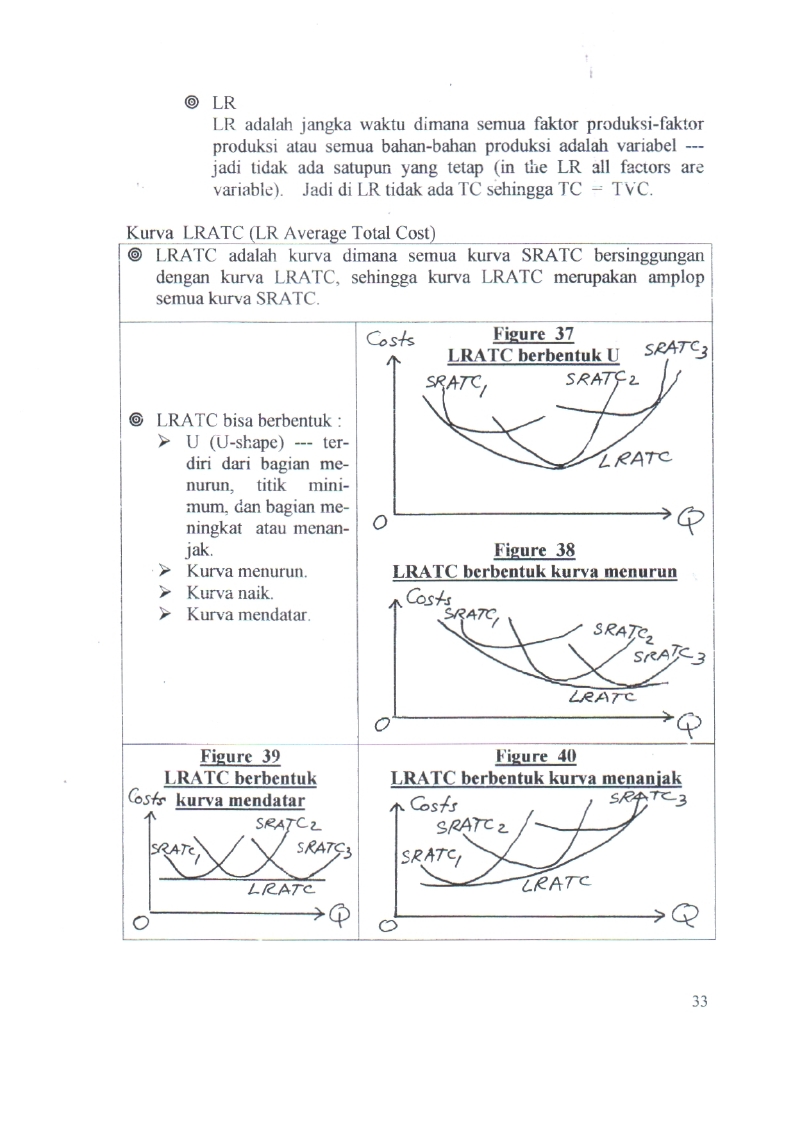 